CENTRUM MATERIAŁÓW POLIMEROWYCH I WĘGLOWYCH PAN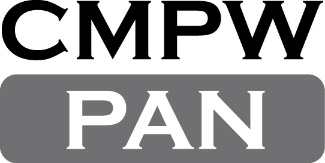 PRACOWNIA MATERIAŁÓW NANO- I MIKROSTRUKTURALNYCHPRACOWNIA MATERIAŁÓW BIODEGRADOWALNYCHPRACOWNIA POLIMEROWYCH MATERIAŁÓW BIOMEDYCZNYCHRADA DOKTORANTÓW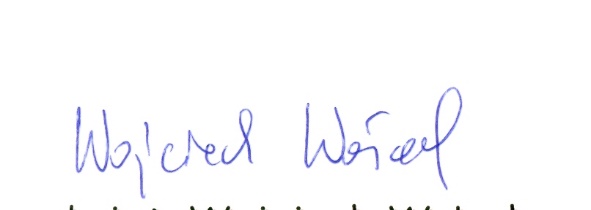 dr inż. Wojciech Wałachuprzejmie zapraszają na seminarium:uprzejmie zapraszają na seminarium:mgr Natalii Oleszko"Nowe termowrażliwe powierzchnie polimerowe do hodowli i uwalniania 
komórek skóry”mgr Natalii Oleszko"Nowe termowrażliwe powierzchnie polimerowe do hodowli i uwalniania 
komórek skóry”Seminarium odbędzie się 19 marca 2015 roku (czwartek) o godzinie 9:00 w sali seminaryjnej budynku Centrum w Zabrzu przy ul. M. Curie-Skłodowskiej 34. Seminarium odbędzie się 19 marca 2015 roku (czwartek) o godzinie 9:00 w sali seminaryjnej budynku Centrum w Zabrzu przy ul. M. Curie-Skłodowskiej 34. 